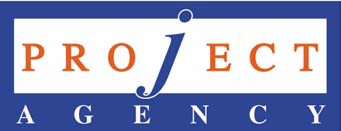 www.projectagency.co.ukBlank Project Management TemplatesSaving Time! Saving Money! Saving Stress!Please feel free to copy any of the attached documents. You can alter any of them to suit the needs of your specific project or organisation.If you want information about the services provided by Project Agency please call 0208 446 7766 or email events@projectagency.com	our web site is www.projectagency.comNote: in supplying these templates, Project Agency cannot be held responsible for how they are completed!Project management templates from Project Agency – please alter to suit your needsListed below are some forms you will find on the next pages.Please complete the forms as appropriate. Please note, completing the forms is an aid to help you deliver your projects, not an end in itself.Page No.Project Agency Tel: 020 8446 7766	2www.projectagency.comDefining Project ResponsibilitiesPERSONNELStakeholder AnalysisThe purpose of stakeholder analysis is to inform the project manager and sponsor who should contribute to the project, where barriers might be, and the actions that need to be taken prior to detailed project planning.Milestone ChartMain milestones/phases shown on higher chart, and sub-milestones for each phase on charts belowMilestone ReportProject:Date of Milestone meeting/discussion:* R = Red flags [off plan - describe in detail: quality, cost, time]A = Amber [is almost off schedule or will definitely be off schedule NOTE: you may need to agree the precise definition before use]G = Green flags [to plan or better - show savings]Variation FormSigned:	Project SponsorProject ManagerDateRisk AnalysisScore as follows, for Likelihood and Impact: High = 3, Medium = 2, Low = 1Project Agency Tele: 020 8446 7766	8www.projectagency.co.ukBusiness Case FormPlease complete the form below and submit it to your project sponsor. For your organisation, you will need to liaise with your Finance people in order to develop financial information that will inform project delivery. The data on this form in relation to finance needs to be fine tuned to your organisational and project management needsProject Reporting FormProject management templates from Project Agency – please alter to suit your needsHighlight/Progress ReportProject Name:	PROJECT NAMEReporting Period:	Project Manager:	Project Sponsor: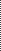 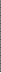 RAG Status	R	Project Phase:	0Prepared by:	Date Prepared:Project Description:	Project End Date:	dd/mm/yyyyKey Deliverables Completed this period	Key Deliverables Outstanding this period	Key Deliverables for next reporting periodDelivery DateDelivery DateRisk Management	Issue Management	Change ManagementLog No	Risk	Action/Status	Log No	Issue	Action/Status	Req No	Details	ApprovedFinancial StatementCapital	Revenue	ExternalProject Agency Tele: 020 8446 7766	13www.projectagency.co.ukChange Control SheetChange Control LogProject Agency Tele: 020 8446 7766	14www.projectagency.co.ukActual V PlannedProject management templates from Project Agency – please alter to suit your needsProject Management - Check Sheet	Amend this Check Sheet to suit your projectProject management templates from Project Agency – please alter to suit your needs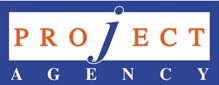 Services provided by Project AgencyProject Agency provides a wide range of services. Some of these are listed below:Delivering practical project management training:designed to ensure project managers and project team members understand the processes and skills to deliver effectivelycustomised to meet specific needs – really targeting organisational needsworking with project teams focusing on delivering a specific project – alongside developing their team skillsrunning PRINCE2 qualification programmes or PRINCE2 training workshopsDeveloping	in-house	project	management	systems	i.e.	a	customised	project management system ensuring consistency of approach - complete with templatesRunning briefing sessions for project sponsors so they can understand their important role in projectsCarrying out audits of projects – after project completion, end of stage or an audit of internal project management approaches.Organising and running start up workshops for groups pre project – ensuring projects get off to a really effective startDeveloping effective business cases.Effective project leadership.Working with senior managers identifying the key projects for the organisation and their priorityIndividual coaching support to project managers and project sponsorsDeveloping programme management strategies and establishing project [programme] support officesPlease do visit our web site www.projectagency.com for further company information or call 020 8446 7766 for further informationProject Agency Tele: 020 8446 7766	18www.projectagency.co.ukTASKS/ACTIVITIESStakeholderTheir interest or requirement from the projectWhat the project needs from themPerceived attitudes and/or risksActions to takeTIME [in suitable units -days, weeks, months, etc.]TIME [in suitable units -days, weeks, months, etc.]TIME [in suitable units -days, weeks, months, etc.]TIME [in suitable units -days, weeks, months, etc.]TIME [in suitable units -days, weeks, months, etc.]TIME [in suitable units -days, weeks, months, etc.]TIME [in suitable units -days, weeks, months, etc.]TIME [in suitable units -days, weeks, months, etc.]TIME [in suitable units -days, weeks, months, etc.]TIME [in suitable units -days, weeks, months, etc.]TIME [in suitable units -days, weeks, months, etc.]TIME [in suitable units -days, weeks, months, etc.]TIME [in suitable units -days, weeks, months, etc.]TIME [in suitable units -days, weeks, months, etc.]MILESTONESResponsibilityDeliverables dueDue dateR/A/G*Action to take to bring deliverable or task back on scheduleActivity name /No.DescriptionDate to be deliveredRevised est.Q/C/TReason for delay. Q/C/T? ExplainEffect on projectNature of Risk or UncertaintyLikelihood High/ Medium/ LowImpact High/ Medium/ LowLikelihood x Impact [Score]Actions required and who will take responsibility to manage the riskBackground to the project (PLEASE KEEP BRIEF)General aims(s)Initial RisksExpected OutcomesBenefits of running with this projectInitial estimates of cost and time£:Time:Outcome of the business caseDecision from (x	x)DateProject Definition Form [or PID]Project Definition Form [or PID]Project Definition Form [or PID]Project Definition Form [or PID]Project Definition Form [or PID]Project Title:Put here a very brief titlePut here a very brief titleSponsor:Insert actual sponsor nameState below the link with the corporate agenda – the actual wording please.Put here the actual words in the corporate agenda – showing the link with this projectState below the link with the corporate agenda – the actual wording please.Put here the actual words in the corporate agenda – showing the link with this projectState below the link with the corporate agenda – the actual wording please.Put here the actual words in the corporate agenda – showing the link with this projectState below the link with the corporate agenda – the actual wording please.Put here the actual words in the corporate agenda – showing the link with this projectState below the link with the corporate agenda – the actual wording please.Put here the actual words in the corporate agenda – showing the link with this projectProject Background:Project Background:The background to the project. Enough information to inform the reader.The background to the project. Enough information to inform the reader.The background to the project. Enough information to inform the reader.Project Benefits:Project Benefits:An outline of what the benefits are to the organisation, individuals or stakeholders in delivering the projectAn outline of what the benefits are to the organisation, individuals or stakeholders in delivering the projectAn outline of what the benefits are to the organisation, individuals or stakeholders in delivering the projectProject Objectives:Project Objectives:The specific objectives for the project. NOTE: the objectives can be one line or more detailed text.The specific objectives for the project. NOTE: the objectives can be one line or more detailed text.The specific objectives for the project. NOTE: the objectives can be one line or more detailed text.Project Deliverables:Project Deliverables:What you will be delivering at the end of the project. NOTE: these are the what you will have at the end of the project, e.g. a report, a building, improved service levels etc.What you will be delivering at the end of the project. NOTE: these are the what you will have at the end of the project, e.g. a report, a building, improved service levels etc.What you will be delivering at the end of the project. NOTE: these are the what you will have at the end of the project, e.g. a report, a building, improved service levels etc.This project will include:This project will include:This project will include:This project will not include:This project will not include:This section defines the boundaries of the project.This section defines the boundaries of the project.This section defines the boundaries of the project.Planning details should not be included at this stage.Planning details should not be included at this stage.Success Criteria:Success Criteria:How you will measure the success of the project. NOTE: the success criteria must be measurable.How you will measure the success of the project. NOTE: the success criteria must be measurable.How you will measure the success of the project. NOTE: the success criteria must be measurable.Constraints:Constraints:Examples here can be specific (a skill which the project team must have) resources, or a legal deadline – NOTE: only include time and money if you can quantify them.Examples here can be specific (a skill which the project team must have) resources, or a legal deadline – NOTE: only include time and money if you can quantify them.Examples here can be specific (a skill which the project team must have) resources, or a legal deadline – NOTE: only include time and money if you can quantify them.Key Assumptions:Key Assumptions:The assumptions you are making in putting this document together.The assumptions you are making in putting this document together.The assumptions you are making in putting this document together.Project Manager:Project Manager:Who fulfils this role and what they do.Who fulfils this role and what they do.Who fulfils this role and what they do.Project Sponsor:Project Sponsor:Who fulfils this role and what they do.Who fulfils this role and what they do.Who fulfils this role and what they do.Project Board/Steering Group Members:Who fulfils these roles and what they do.NOTE: may not be appropriate forall projectsWho fulfils these roles and what they do.NOTE: may not be appropriate forall projectsProject Team Members:Project Team Members:Project Team Members:BudgetBudgetBudgetBudgetBudgetBudgetBudgetResource Costs:Resource Costs:Resource Costs:Resource Costs:Other Costs:Other Costs:Other Costs:Total costs (attach a breakdown of the overall budget)Total costs (attach a breakdown of the overall budget)Total costs (attach a breakdown of the overall budget)Total costs (attach a breakdown of the overall budget)Total costs (attach a breakdown of the overall budget)Total costs (attach a breakdown of the overall budget)Total costs (attach a breakdown of the overall budget)VAT*– Some projects may have important VAT issues. Have you spoken to accountancy to discuss these?VAT*– Some projects may have important VAT issues. Have you spoken to accountancy to discuss these?VAT*– Some projects may have important VAT issues. Have you spoken to accountancy to discuss these?VAT*– Some projects may have important VAT issues. Have you spoken to accountancy to discuss these?VAT*– Some projects may have important VAT issues. Have you spoken to accountancy to discuss these?VAT*– Some projects may have important VAT issues. Have you spoken to accountancy to discuss these?VAT*– Some projects may have important VAT issues. Have you spoken to accountancy to discuss these?Start Date:Completion Date:Completion Date:Completion Date:Signature of Project Manager:Signature of Project Manager:Date:Approval from Sponsor:Approval from Sponsor:Date:Project Title:Project Title:Number:Project Sponsor:Project Manager:Project Manager:Tasks, Milestones, Outcomes delivered this periodTasks, Milestones, Outcomes delivered this periodCompletion datesCompletion datesTasks, Milestones, OutcomesCommentsPlanActualTasks, Milestones, Outcomes scheduled for next periodTasks, Milestones, Outcomes scheduled for next periodTasks, Milestones, Outcomes scheduled for next periodCompletion datesCompletion datesTasks, Milestones, OutcomesTasks, Milestones, OutcomesCommentsPlanForecast* RED"Major concern - escalate to the next level" Slippage greater than 10% of remaining time or budget, or quality severely compromised. Corrective Action not in place, or not effective. Unlikely to deliver on time to budget or quality requirements"Major concern - escalate to the next level" Slippage greater than 10% of remaining time or budget, or quality severely compromised. Corrective Action not in place, or not effective. Unlikely to deliver on time to budget or quality requirements"Major concern - escalate to the next level" Slippage greater than 10% of remaining time or budget, or quality severely compromised. Corrective Action not in place, or not effective. Unlikely to deliver on time to budget or quality requirements"Major concern - escalate to the next level" Slippage greater than 10% of remaining time or budget, or quality severely compromised. Corrective Action not in place, or not effective. Unlikely to deliver on time to budget or quality requirementsAMBER"Minor concern – being actively managed” Slippage less than 10% of remaining time or budget, or quality impact isminor. Remedial plan in place."Minor concern – being actively managed” Slippage less than 10% of remaining time or budget, or quality impact isminor. Remedial plan in place."Minor concern – being actively managed” Slippage less than 10% of remaining time or budget, or quality impact isminor. Remedial plan in place."Minor concern – being actively managed” Slippage less than 10% of remaining time or budget, or quality impact isminor. Remedial plan in place.GREEN"Normal level of attention" No material slippage. No additional attention needed"Normal level of attention" No material slippage. No additional attention needed"Normal level of attention" No material slippage. No additional attention needed"Normal level of attention" No material slippage. No additional attention neededSourceBudgetActualRemainingForecastSourceBudgetActualRemainingForecastSourceBudgetActualRemainingForecast000Project TitleProject NumberProject ManagerProject ManagerCHANGE REQUESTCHANGE REQUESTCHANGE REQUESTOriginator Phone:Date of requestChange request no.allocated by Change ControllerItems to be changedItems to be changedReference(s)Description of change (reasons for change, benefits, date required)Estimated cost, and time to implement (quotation attached? Yes	No )Description of change (reasons for change, benefits, date required)Estimated cost, and time to implement (quotation attached? Yes	No )Description of change (reasons for change, benefits, date required)Estimated cost, and time to implement (quotation attached? Yes	No )Priority / Constraints (impact on other deliverables, implications of not proceeding, risks)Priority / Constraints (impact on other deliverables, implications of not proceeding, risks)Priority / Constraints (impact on other deliverables, implications of not proceeding, risks)CHANGE EVALUATIONCHANGE EVALUATIONCHANGE EVALUATIONCHANGE EVALUATIONCHANGE EVALUATIONCHANGE EVALUATIONWhat is affectedWhat is affectedWork required (resources, costs, dates)Work required (resources, costs, dates)Work required (resources, costs, dates)Work required (resources, costs, dates)Related change requestsRelated change requestsWork required (resources, costs, dates)Work required (resources, costs, dates)Work required (resources, costs, dates)Work required (resources, costs, dates)Name of evaluatorName of evaluatorDate evaluatedDate evaluatedSignatureSignatureCHANGE APPROVALCHANGE APPROVALCHANGE APPROVALCHANGE APPROVALCHANGE APPROVALCHANGE APPROVALAccepted	Rejected	DeferredNameNameSignedSignedDateCommentsCommentsCommentsCommentsCommentsCommentsCHANGE IMPLEMENTATIONCHANGE IMPLEMENTATIONCHANGE IMPLEMENTATIONCHANGE IMPLEMENTATIONAssetImplementerDate completedSignatureProject TitleProject NumberProject ManagerChange numberDescription of changeDate receivedDate evaluatedDate approvedDate completedActivityPlanned TimeActual TimeDifferencePlanned CostActual CostDifferenceA: SET UP - INITIATIONDeveloped the business case?Is a full options appraisal necessary?Is the project in line with the strategic plan?Has the project received sign off by sponsor or project board?B: SET UP - DEFINITIONHas a PID or project definition form been completed?Are roles explicit and documented?Are levels of authority clear?Have you carried out a stakeholder analysis and planned accordingly?Have you assessed risks and put a plan into action to monitor them?Are you clear what is driving the project Quality, Cost or Time (1 only)Have clear project review procedures been established?Has planning started for a start up workshop (or series of workshops)?Team selection - have you got the correct mix of skills and professional experience?C: DELIVERY PLANNINGHave you broken the project down into its component parts – work breakdownHow accurate are your estimates? If a low percentage then recalculate.Have you developed a milestone chart or produced a Gantt chart?Have you developed an overall project budget? Have you sought advice from financial expertsYNCOMMENTSHave you identified the critical path for the project?Have you developed a communications plan and included its component parts into the Gantt charts?Are you continuing to carry out risk analysis throughout the project?Are quality standards high? How do you know?D: DELIVERYHave you identified the appropriate type of control – loose versus tight?Project reporting – are you clear who reports what and to whom and how?Do you have a clear procedure for managing change?Have you developed a planned versus actual schedule? How up to date is it?Tolerance – have you an agreed tolerance figure?Variations – are these quickly flagged?E: CLOSEDOWN AND REVIEWPost project review has been planned?Learning identified?Is the project still delivering the benefits intended?Is there a case for abandoning the project – off schedule or delivered a significant part of it?End of project review reports are produced and circulated?YNCOMMENTS